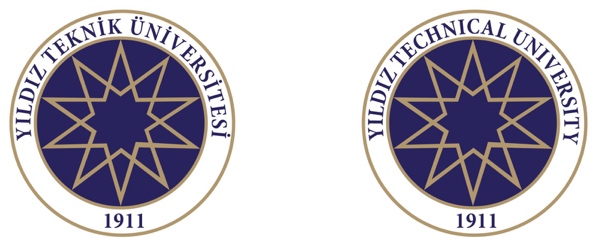 YILDIZ TEKNİK ÜNİVERSİTESİENDÜSTRİ MÜHENDİSLİĞİ BÖLÜMÜENDÜSTRİ MÜHENDİSLİĞİ TASARIM 1İSTANBUL2020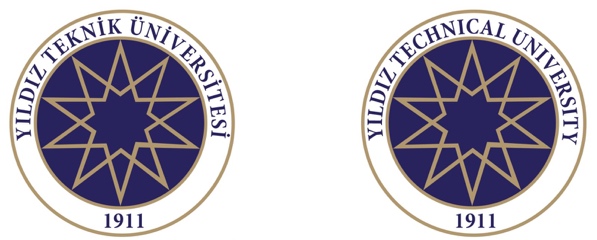 YILDIZ TECHNICAL UNIVERSITYDEPARTMENT OF INDUSTRIAL ENGINEERING INDUSTRIAL ENGINEERING DESIGN PROJECT 1İSTANBUL2020Disiplinler Arası Proje Öğrencileri:11223355 ADI SOYADI (END)11223355 ADI SOYADI (END)11223355 ADI SOYADI (MAK)Disiplinler Arası Danışman Öğretim ÜyeleriUNVAN ADI SOYADIUNVAN ADI SOYADIInterdisciplinary Project Students :11223355 NAME SURNAME (END)11223355 NAME SURNAME END)11223355 NAME SURNAME (MAK)Interdisciplinary Project AdvisorsTITLE NAME SURNAMETITLE NAME SURNAME